РЕЗУЛЬТАТЫ ДЕЯТЕЛЬНОСТИ ПРОКУРАТУРЫ КРАСНОГВАРДЕЙСКОГО РАЙОНА ЗА 2022 Г.ОктябрьПрокуратурой Красногвардейского района проведена проверка исполнения уголовно-исполнительного законодательства на территории Утянского сельского поселения Красногвардейского района Белгородской области.Так согласно ч. 1 ст.25 УИК РФ и ст. 49 УК РФ наказание в виде обязательных работ исполняют уголовно-исполнительные инспекции по месту жительства осужденных. Вид обязательных работ и объекты, на которых они отбываются, определяются органами местного самоуправления по согласованию с уголовно-исполнительными инспекциями.В соответствии с ч. 1 ст. 28 УИК РФ - на администрацию организаций, в которых осужденные отбывают обязательные работы, возлагаются контроль за выполнением осужденными определенных для них работ, уведомление уголовноисполнительных инспекций о количестве проработанных часов или об уклонении осужденных от отбывания наказания.В администрации Утянского сельского поселения наказание в виде обязательных работ в августе текущего года отбывали Капустин А.В. и Ломова А.С., осужденные судом к наказанию в виде обязательных работ.В ходе проведения проверки в текущем году в Алексеевском межмуниципальном филиале ФКУ УРШ УФСИН России по Белгородской области установлено, что в нарушение требований ч. 1 ст. 28 УИК РФ администрацией Утянского сельского поселения в инспекцию в августе текущего года своевременно не предоставлялись сведения о количестве отработанного времени данными осужденными.По выявленным нарушениям прокурором района внесено представление, которое находится в стадии рассмотрения.Прокуратурой Красногвардейского района проведена проверка исполнения законодательства в сфере занятости населения.Согласно ст. 8 Закона РФ «О занятости населения в РФ» от 19.01.1991г. №1032-1 (в редакции от 11.12.2018г.) граждане имеют право на выбор места работы путем прямого обращения к работодателю, или путем бесплатного посредничества органов службы занятости, или с помощью других организаций по содействию в трудоустройстве населения.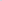 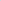 В соответствии с Законом Белгородской области № 244 «О квотировании рабочих мест для трудоустройства инвалидов в Белгородской области» Отдел «Красногвардейский районный ЦЗН» в ежемесячном формате проводит сбор информации от работодателей района о выполнении требований законодательства о квотировании. Так же осуществляется контроль сроков предоставления отчетной информации.Так в соответствии с действующим законодательством на территории Красногвардейского района сведения о квотировании рабочих мест для трудоустройства инвалидов, обязаны представлять организации и предприятия численностью свыше 35 человек.В 1 полугодии 2022 г. (январь-июнь) в нарушение действующего законодательства сведения о квотировании рабочих мест не были размещены на единой цифровой платформе работодателем — ООО «Домат».По выявленным нарушениям прокурором района в адрес директора ООО «Домат» внесено представление, которое рассмотрено, удовлетворено.Прокуратурой Красногвардейского района проведена проверка соблюдения на поднадзорной территории требований государственных стандартов в части обеспечения безопасности дорожного движения и эксплуатационного состояния улично-дорожной сети района.Согласно ст. 14 Федерального закона №131-ФЗ от 06.10.2003г, «Об общих принципах организации местного самоуправления в РФ», к вопросам местного значения поселения относятся дорожная деятельность в отношении автомобильных дорог местного значения в границах населенных пунктов поселения, включая создание и обеспечение функционирования парковок (парковочных мест), а также осуществление иных полномочий в области использования автомобильных дорог и осуществления дорожной деятельности в соответствии с законодательством РФ.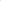 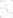 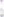 В соответствии с ГОСТом 50597-2017 Государственный стандарт РФ. Автомобильные дороги и улицы. Требования к эксплуатационному состоянию, допустимому по условиям обеспечения безопасности дорожного движения. Методы контроля»: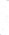 п.6.2.1. Автомобильные дороги, а также улицы и дороги городов и других населенных пунктов должны быть обустроены дорожными знаками, изготовленными по ГОСТ 32945 изображения, символы, надписи, фотометрические и колометрические характеристики которых должны соответствовать ГОСТ Р 52290, знаками переменной информации по ГОСТ 32865. Знаки должны быть установлены по ГОСТ 52289 в соответствии с утвержденным проектом (схемой) организации дорожного движения.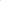 В ходе проверки установлено, что на территории Никитовского сельского поселения Красногвардейского района, в с. Никитовка, ул. Советская вблизи МБДОУ «Детский сад с. Никитовка» отсутствует дорожный знак 5.19.1 «Пешеходный переход» - 1шт., отсутствуют дорожные знаки 5.19.2 «Пешеходный переход» - 2 шт., также отсутствуют: дорожные знаки 5.20 «Искусственная неровность» - 4 шт., дорожные знаки 1.23 «Дети» - 4 шт., дорожные знаки 1.17 «Искусственная неровность» - 2 шт., дорожные знаки 3.24 «Ограничение максимальной скорости» - 2 шт., дорожные знаки — 8.2.1 «Зона действия» - 2 шт., предусмотренные утвержденным проектом организации дорожного движения.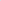 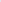 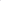 По выявленным нарушениям прокурором района главе администрации Никитовского сельского поселения внесено представление, которое рассмотрено, удовлетворено.Прокуратурой Красногвардейского района утверждено обвинительное заключение в отношении гр. Н (Никулин Сергей Алексеевич) обвиняемого в совершении преступления, предусмотренного ч.3 ст. 30 ч.3 ст. 291 УК РФ.Так, 12.08.2022 года участковым уполномоченным полиции отдела участковых уполномоченных полиции и по делам несовершеннолетних ОМВД России по Красногвардейскому району Голодниковым А.А. при осуществлении государственного надзора в области безопасности дорожного движения на служебном автомобиле на ул. Чапаева с. 2- Палатовка Красногвардейского района замечен гр. Н, который управлял транспортным средством – мопедом с нарушениями требований правил дорожного движения.УУП ОУУП и по ДН ОМВД России по Красногвардейскому району Голодниковым А.А. оставлен гр. Н, и последний приглашен в служебный автомобиль для составления в отношении него административных протоколов по ст.12.6 КоАП РФ, ч.1 ст. 12.7 КоАП РФ, после чего гр. Н желая уйти от административной ответственности предложил сотруднику УУП ОУУП и по ДН ОМВД России по Красногвардейскому району Голодникову А.А. денежную сумму в размере 11 250 рублей за заведомо незаконное бездействие – не привлечение его к административной ответственности.Однако участковый уполномоченный полиции ОМВД России по Красногвардейскому району отказался принять незаконное переданные ему в качестве взятки денежные средства, которые в последующем были изъяты их незаконного оборота в установленном порядке.Уголовное дело в отношении гр. Н направлено на рассмотрение в Красногвардейский районный суд.Прокуратурой Красногвардейского района проводится проверка исполнения органами местного самоуправления требований пожарной безопасности в летний период.К одному из полномочий органов местного самоуправления в сфере пожарной безопасности в границах сельских населенных пунктов, предусмотренных абз. 3 ст. 19 Федерального закона от 21.12.1994 № 69-ФЗ «О пожарной безопасности», отнесено создание в целях пожаротушения условий для забора в любое время года воды из источников наружного водоснабжения, расположенных в сельских населенных пунктах и на прилегающих к ним территориях.Проведенной проверкой прокуратурой Красногвардейского района установлено, на территории с. Калиново Красногвардейского района Белгородской области проживает 824 человека, на ул. Центральная с. Калинова Красногвардейского района расположены два многоквартирных дома двухэтажной застройки, около которых установлен источник наружного противопожарного водоснабжения - ПГ-1 (пожарный гидрант) на водопроводной сети, находящейся на балансе администрации Красногвардейского района и эксплуатируемой ГУП «Белоблводоканал».При проведении испытаний подачи воды с использованием пожарной колонки (ТУ 4854-019-168946837-2017), сертифицированного манометра установлено, что напор воды составил 0,0 Кгс/см2, что не соответствует требованиям, установленных в таблице № 1 п. 5.1 приказа МЧС России от 30.03.2020 № 225 «Об утверждении свода правил СП 8.13130 «Системы противопожарной защиты. Наружное противопожарное водоснабжение. Требования пожарной безопасности».По выявленным нарушениям прокурором района в Красногвардейский районный суд направлено исковое заявление  об обязании ГУП «Белоблводоканал», администрацию Красногвардейского района Белгородской области, администрацию Красногвардейского района Белгородской области обеспечить достаточный напор в пожарном гидранте водопроводной сети с. Калиново Красногвардейского района Белгородской области. АвгустПрокуратурой Красногвардейского района проводится проверка исполнения органами местного самоуправления требований пожарной безопасности в летний период.Согласно п. 9 ч. 1, ч. 3 ст. 14 Федерального закона от 06.10.2003 № 131-ФЗ «Об общих принципах организации местного самоуправления в Российской Федерации» к вопросам местного значения сельского поселения относится обеспечение первичных мер пожарной безопасности в границах населенных пунктов поселения.Согласно п. 75 Постановления правительства РФ от 16.09.2020 № 1479 «Об утверждении Правил противопожарного режима в Российской Федерации» - органами местного самоуправления городских и сельских поселений, городских и муниципальных округов, внутригородских районов создаются для целей пожаротушения источники наружного противопожарного водоснабжения, а также условия для забора в любое время года воды из источников наружного противопожарного водоснабжения, расположенных в населенных пунктах и на прилегающих к ним территориях, в соответствие со статьей 19 Федерального закона «О пожарной безопасности».Проведенной проверки прокуратурой района установлено, что в нарушение п. 75 Постановления правительства РФ от 16.09.2020 № 1479 «Об утверждении Правил противопожарного режима в Российской Федерации» на территории 13 сельских поселений Красногвардейского района органами местного самоуправления не приняты меры по оборудованию источников наружного водоснабжения для целей пожаротушения.По выявленным нарушениям прокурором района в адрес 13 глав администраций поселений внесено 13 представлений, которые рассмотрены, удовлетворены, 13 лиц привлечены к дисциплинарной ответственности, однако нарушения требований законодательства не были устранены в связи с отсутствием денежных средств заложенных в бюджеты поселений, в связи с чем прокурор Красногвардейского района в интересах неопределённого круга лица в порядке ст. 45 ГПК РФ направил в Красногвардейский районный суд 13 исковых заявлений об обязании администрацию Красногвардейского района, администрации сельских поселений установить источники наружного водоснабжения для целей пожаротушения, исковые заявления находятся в стадии рассмотрения.Прокуратурой Красногвардейского района проведена проверка по обращению Харятян А.Т. о нарушениях требований жилищного законодательства ООО «Бирюченская управляющая организация».Установлено, что ООО «Бирюченская управляющая организация», осуществляет управление многоквартирным домом по адресу: Белгородская область, город Бирюч, улица Чайковского, дом 45 с нарушениями требований действующего законодательства.В нарушение п.п. 13, 25,35 Постановления Правительства РФ от 16.09.2020 № 1479 «Об утверждении Правил противопожарного режима в Российской Федерации» руководитель организации не осуществил проверку состояния огнезащитного покрытия строительных конструкций и инженерного оборудования в соответствии с нормативными документами по пожарной безопасности. На втором этаже в туалете светильник эксплуатируется со снятыми колпаками (рассеивателями), предусмотренными конструкцией. Руководитель организации не обеспечил хранение документов на элементы отделки, ведущие к эвакуационным выходам.По выявленным нарушениям прокурором района генерального директора ООО «Бирюченская управляющая организация» внесено представление, которое рассмотрено, удовлетворено, 1 лицо привлечено к дисциплинарной ответственности, нарушения, выразившиеся в ремонте светильника устранены, также руководителем «Бирюченская управляющая организация» предоставлены документы на элементы отделки, ведущие к эвакуационным выходам. Нарушения в части огнезащитного покрытия строительной конструкцией планируется устранить до 01.09.2022 года. Кроме того, в отношении генерального директора ООО «Бирюченская управляющая организация» Панченко К.Н. возбуждено дело об административном правонарушении по ч.2 ст. 14.1.3 КоАП РФ - осуществление предпринимательской деятельности по управлению многоквартирным домом с нарушением лицензионных требований, за исключением случаев, предусмотренных статьей 13.19.2 настоящего Кодекса Прокуратурой Красногвардейского района проведена проверка исполнения требований законодательства при реализации федерального проекта «Современная школа» приоритетного национального проекта «Образование» в образовательных учреждениях на территории Красногвардейского района.Проведенной проверкой прокуратурой Красногвардейского района установлено, что приказом № 18 от 03.08.2021 года директора МБОУ «Сорокинская СОШ имени Героя Советского Союза Е.Ф. Поданёва» Пчельниковой Т.В. утверждено положение о Центре образования «Точка роста» естественно-научной и технологической направленности. Согласно п. 2.1. положения о Центре образования «Точка роста» основной целью деятельности Центра является совершенствование условий для повышения качества образования, расширения возможности обучающихся в освоении учебных предметов естественно-научной и технологической направленностей, программ дополнительного образования естественно-научной и технической направленностей, а также для практической отработки учебного материала на учебным предметам «Физика», «Химия», «Биология». В МБОУ «Сорокинская СОШ имени Героя Советского Союза Е.Ф. Поданёва» в нарушение ст. 3.4.8. СанПиН 2.4.3648-20 «Санитарно-эпидемиологические требования к организациям воспитания и обучения, отдыха и оздоровления детей и молодежи» в учебном кабинете химия, оборудованном в рамках «Точка роста» при реализации национального проекта «Образование» отсутствует вытяжной шкаф.Указанные обстоятельства нарушают права и законные интересы неопределенного круга лиц, в том числе несовершеннолетних обучающихся МБОУ «Сорокинская СОШ имени Героя Советского Союза Е.Ф. Поданёва».По выявленным нарушениям прокурором района в адрес начальника управления образования администрации Красногвардейского района внесено представление, которое находится в стадии рассмотрения. А также прокуратурой района направлено исковое заявление в суд об обязании администрацию  Красногвардейского района, Управление образования администрации Красногвардейского района, МБОУ «Сорокинская СОШ имени Героя Советского Союза Е.Ф. Поданёва» установить оборудовать кабинет химии вытяжным шкафом.ИюльВ июле  2022  года  помощником прокурора Красногвардейского района  поддержано  государственное  обвинение в  Мировом суде Красногвардейского района в отношении жителя  с. Верхососна Красногвардейского района обвиняемого  в  совершении  преступления, предусмотренного  ч.1 ст. 244 УК РФ – повреждение надмогильных сооружений, предназначенных для церемоний в связи с погребением умерших и их поминовением.В судебном заседании установлено, что подсудимая Саввина О.М. 25.04.2022 года находясь в состоянии алкогольного опьянения, в ходе возникшей злости, вызванной обидой на умерших Кудрявцева А.И. и Кудрявцеву О.М. нанесла удары топором по надгробным памятникам, на могилах умерших Кудрявцева А.И. и Кудрявцевой О.М. приведя их в негодной состояние, причинив своими действиями материальный ущерб потерпевшим Пальщиковой М.А. и Кудрявцеву А.А.Свою вину в совершении данного преступления Саввина О.М. признала в полном объеме.Приговором мирового судьи судебного участка №2 Красногвардейского района Саввина О.М. признана виновной в совершении преступления, предусмотренного ч.1 ст. 244 УК РФ и ей назначено наказание в виде обязательных работ сроком 240 часов.Прокуратурой Красногвардейского района проведена проверка исполнения требований законодательства при реализации федерального проекта «Современная школа» приоритетного национального проекта «Образование» в образовательных учреждениях на территории Красногвардейского района.На основании договоров на поставку оборудования для оснащения Центров образования цифрового и гуманитарного профилей «Точка роста» 
в МБОУ «Верхнепокровская СОШ», МБОУ «Веселовская СОШ», МБОУ «Ливенская СОШ №1», МБОУ «Засосенская СОШ», МБОУ «Никитовская СОШ» осуществлена поставка квадрокоптеров DJI Mavic Air.В соответствии с Правилами учета беспилотных гражданских воздушных судов с максимальной взлетной массой от 0,25 килограмма до 30 килограммов, ввезенных в Российскую Федерацию или произведенных в Российской Федерации, утвержденными постановлением Правительства Российской Федерации от 25.05.2019 № 658, использование квадрокоптера допускается только при условии его постановки на государственный учет. Квадрокоптер на учет в качестве беспилотного воздушного судна в Федеральном агентстве воздушного транспорта (Росавиации) не поставлен.В соответствии с ч. 1 ст. 131 Воздушного кодекса Российской Федерации, страхование ответственности владельца воздушного судна перед третьими лицами за вред, причиненный жизни или здоровью либо имуществу третьих лиц при эксплуатации воздушного судна, является обязательным.Таким образом, использование квадрокоптера, являющегося воздушным судном, не допускается без страхования ответственности его владельца перед третьими лицами.Договор страхования гражданской ответственности до настоящего времени указанным образовательными учреждениями не заключен.По выявленным нарушениям прокурором района в адрес начальника управления образования администрации Красногвардейского района внесено представление, которое находится в стадии рассмотрения.ИюньПрокуратурой Красногвардейского района в ходе мониторинга средств массовой информации установлено, что ряд Интернет-сайтов, доступных для неограниченного круга пользователей, содержит информацию, запрещенную к распространению в соответствии с действующим законодательством. Проверкой установлено, что на 20 сайтах сети «Интернет» размещена информация, создающая образ проституции, как приемлемого обществом явления, способствующая укоренению в обществе мнения об обыденности этого явления и успешности лиц, занимающихся проституцией и пользующихся услугами проституток.Федеральным законом от 27.07.06 № 149-ФЗ «Об информации, информационных технологиях и о защите информации» запрещается распространение информации, за распространение которой предусмотрена уголовная или административная ответственность.Размещение на указанном сайте наружных половых органов лиц, занимающихся проституцией, не имеет научного, медицинского или обучающего предназначения, и осуществляется для удовлетворения сексуальных потребностей посетителей сайтов. Следовательно, подобная информация может быть расценена как носящая порнографический характер, тогда как ст. 242 УК РФ предусматривает уголовную ответственность за публичную демонстрацию порнографических материалов.По выявленным нарушениям прокурором Красногвардейского района направлено в Красногвардейский районный суд 20 административных исковых заявлений о признании вышеуказанной информации запрещенной. 	Кроме того, прокурором района в адрес начальника ОМВД России по Красногвардейскому району направлена информации о проведении проверки выявленных  фактов с  целью  установления  лиц, создавших  запрещенные  сайты, и решения  вопроса  об их  уголовном  преследовании. Прокуратурой Красногвардейского района в ходе мониторинга сети «Интернет» выявлены сайты, на которых осуществляется продажа электроудочек, т.е. приборов для ловли водных биологических ресурсов посредством применения электрического тока.Федеральным законом от 27.07.06 № 149-ФЗ «Об информации, информационных технологиях и о защите информации» запрещается распространение информации, за распространение которой предусмотрена уголовная или административная ответственность.Административная ответственность за нарушение правил рыболовства предусмотрена статьями 8.17 «Нарушение регламентирующих деятельность во внутренних морских водах, в территориальном море, на континентальном шельфе, в исключительной экономической зоне Российской Федерации или открытом море стандартов (норм, правил) или условий лицензии» и 8.37 «Нарушение правил охоты, правил, регламентирующих рыболовство и другие виды пользования объектами животного мира» Кодекса Российской Федерации об административных правонарушениях.По выявленным нарушениям прокурором Красногвардейского района направлено в Красногвардейский районный суд 4 административных исковых заявлений о признании вышеуказанной информации запрещенной. Кроме того, прокурором района в адрес начальника ОМВД России по Красногвардейскому району направлена информации о проведении проверки выявленных  фактов с  целью  установления  лиц, создавших  запрещенные  сайты, и решения  вопроса  об их  уголовном  преследовании. Прокуратурой района в рамках надзора за исполнением законодательства о  защите прав несовершеннолетних, об информации, информационных технологиях, защите информации, законодательства об охране здоровья граждан от воздействия окружающего табачного дыма и последствий потребления табака, законодательства о защите прав потребителей, выявлены факты размещения в информационно-телекоммуникационной сети «Интернет» для свободного доступа неограниченного круга лиц на сайтах информацию, предлагающую приобретение снюса – жевательного табака дистанционным способом.Федеральным законом от 27.07.06 № 149-ФЗ «Об информации, информационных технологиях и о защите информации» запрещается распространение информации, за распространение которой предусмотрена уголовная или административная ответственность.За несоблюдение ограничений в сфере торговли табачной продукцией и табачными изделиями установлена административная ответственность, предусмотренная частью 1 статьи 14.53 Кодекса РФ об административных правонарушениях, которую несут граждане, должностные и юридические лица. 	Таким образом, перечисленными выше правовыми нормами в их взаимосвязи предусмотрен запрет на распространение информации, за которую может быть предусмотрена административная ответственность.По выявленным нарушениям прокурором Красногвардейского района направлено в Красногвардейский районный суд 3 административных исковых заявлений о признании вышеуказанной информации запрещенной. Кроме того, прокурором района в адрес начальника ОМВД России по Красногвардейскому району направлена информации о проведении проверки выявленных  фактов с  целью  установления  лиц, создавших  запрещенные  сайты, и решения  вопроса  об их  уголовном  преследовании. Прокуратурой Красногвардейского района в ходе мониторинга сети «Интернет» выявлены сайты, на которых пользователям предлагают купить дипломы о высшем профессиональном образовании.Федеральным законом от 27.07.06 № 149-ФЗ «Об информации, информационных технологиях и о защите информации» запрещается распространение информации, за распространение которой предусмотрена уголовная или административная ответственность.Статьей 327 УК РФ установлена уголовная ответственность за подделку удостоверения или иного официального документа, предоставляющего права или освобождающего от обязанностей, в целях его использования либо сбыт такого документа, а равно изготовление в тех же целях или сбыт поддельных государственных наград Российской Федерации, РСФСР, СССР, штампов, печатей, бланков.По выявленным нарушениям прокурором Красногвардейского района направлено в Красногвардейский районный суд 2 административных исковых заявлений о признании вышеуказанной информации запрещенной. Кроме того, прокурором района в адрес начальника ОМВД России по Красногвардейскому району направлена информации о проведении проверки выявленных  фактов с  целью  установления  лиц, создавших  запрещенные  сайты, и решения  вопроса  об их  уголовном  преследовании. Прокуратурой Красногвардейского района проведена проверка на территории Красногвардейского района соблюдения водного законодательства в части готовности и технического оборудования мест массового отдыха граждан на водоемах, расположенных на территории Красногвардейского района.В нарушение требований Правил охраны жизни людей на водных объектах в Белгородской области, утвержденных постановлением правительства Белгородской области от 04 апреля 2022 г. № 183-пп «Об утверждении Правил охраны жизни людей на водных объектах в Белгородской области и правил использования водных объектов для плавания на маломерных судах в Белгородской области», в некоторых администрациях поселений Красногвардейского района не проведены лабораторные исследования пробы воды и грунта в местах отведенных для пляжей.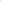 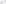 По выявленным нарушениям прокурором района в адрес глав администраций сельских поселений Красногвардейского района внесено представление, которое рассмотрено, удовлетворено.Прокуратурой Красногвардейского района проведена проверка  соблюдения законодательства в сфере пожарной безопасности в деятельности 5 сельских администраций Красногвардейского района.Постановлением Правительства Российской Федерации от 16.09.2020 года №1479 утверждены Правила противопожарного режима в Российской Федерации, которые обязательные для исполнения на всей территории Российской Федерации.Проведенной проверкой установлено, что в нарушение вышеуказанных требований законодательства администрациями 5 сельских поселений Красногвардейского района уборка сухой растительности в истекшем периоде 2022 года не проводилась, по выявленным нарушениям прокурором района в адрес 5 глав администраций сельских поселений Красногвардейского района внесены представления, которые находятся в стадии рассмотрения.Прокуратурой Красногвардейского района во исполнение задания прокуратуры Белгородской области проведена проверка в сфере охраны объектов культурного наследия местного и регионального значения.Согласно п. п. 1-3 Федерального закона от 25.06.2002 № 73-ФЗ «Об объектах культурного наследия (памятниках истории и культуры) народов Российской Федерации» на объектах культурного наследия, включенных в реестр, должны быть установлены надписи и обозначения, содержащие информацию об объекте культурного наследия (далее - информационные надписи и обозначения). Надписи выполняются на русском языке - государственном языке Российской Федерации и на государственных языках республик - субъектов Российской Федерации.Проведенной проверкой прокуратурой района установлено, что в некоторых администрациях сельских поселений Красногвардейского района не на объектах культурного наследия установлены надписи и обозначения объекта культурного наследия.По выявленным нарушениям прокурором района в адрес глав администраций Красногвардейского района внесены представления, которые находятся в стадии рассмотрения.Май18 мая 2022  года  помощником прокурора Красногвардейского района  поддержано  государственное  обвинение в  Красногвардейском районом суде в отношении   жителя  с. Стрелецкое Красногвардейского района обвиняемого  в  совершении  преступления, предусмотренного   п. «г» ч.3 ст. 158   УК РФ –  кража, то есть тайное хищение чужого имущества, совершенная с банковского счета ( при отсутствии признаком преступления, предусмотренного статьей 159.3 настоящего кодекса).В судебном  заседании  установлено, что  подсудимый Рощупкин И.М. в апреле 2022 года во время распития спиртных напитков с Гриневым Р.А. похитил у последнего  банковскую карту ПАО «Сбербанк», реализуя преступный умысел на хищение денежных средств с банковского счета в магазине «Асорти» с. Казацкое Красногвардейского района приобрел продукты питания на сумму 646 руб., расплатившись указанной картой. Затем в офисе отделения ПАО «Сбербанк России» г. Бирюч Красногвардейского района используя банкомат похитил денежные средства в размере 2000 рублей с указанной карты.В ходе судебного заседания Рощупкин И.М. вину в совершении данного преступления признал полностью, раскаялся.Приговором  суда от 18 мая 2022  года подсудимому, с учетом смягчающих обстоятельств  назначено наказание с применением ст. 64 УК РФ, в виде обязательных работ 400 часов.Прокуратурой Красногвардейского района проведена проверка соблюдения законодательства, направленного на обеспечение безопасности несовершеннолетних в образовательных организациях, расположенных на территории Красногвардейского района.Согласно требований п.8 ч.1 ст.41 Федерального закона от 29.12.2012 № 273-ФЗ «Об образовании в Российской Федерации» охрана здоровья обучающихся включает в себя, в том числе, обеспечение безопасности обучающихся во время пребывания в организации, осуществляющей образовательную деятельность.В соответствии с требованиями п.5.1.8 «ГОСТ 23166-99. Межгосударственный стандарт. Блоки оконные. Общие технические условия», введенного в действие Постановлением Госстроя России от 06.05.2000 № 41 изделия должны быть безопасными в эксплуатации и обслуживании. Для обеспечения безопасности, в целях предотвращения травматизма и возможности выпадения детей из окон в детских, дошкольных и школьных учреждениях, оконные блоки должны быть укомплектованы замками безопасности.Проведенной проверкой прокуратурой района установлено, что в нарушение вышеуказанных требований действующего законодательства в 19 образовательных учреждениях оконные блоки не оборудованы замками безопасности, по выявленным нарушениям прокурором района в адрес директоров образовательных учреждений внесено 19 представлений, которые рассмотрены, удовлетворены, однако нарушения не были устранены.С целью обязания образовательные учреждения оборудовать окна замками безопасности прокурором района в Красногвардейский районный суд направлено 19 исковых заявлений, которые находятся в стадии рассмотрения.Проведенной прокуратурой района проверкой исполнения требований законодательства о безопасности дорожного движения на территории Красногвардейского района.Согласно ч. 4 ст. 6 Федерального закона от 10 декабря 1995 года № 196-ФЗ «О безопасности дорожного движения» определены полномочия органов местного самоуправления в области обеспечения безопасности дорожного движения.В соответствии со ст. 12 Федерального закона от 10 декабря 1995 года № 196-ФЗ «О безопасности дорожного движения» ремонт и содержание дорог на территории Российской Федерации должны обеспечивать безопасность дорожного движения. Соответствие состояния дорог техническим регламентам и другим нормативным документам, относящимся к обеспечению безопасности дорожного движения, удостоверяется актами контрольных осмотров либо обследований дорог, проводимых с участием соответствующих органов исполнительной власти.В силу п. 4.2.2 ГОСТ 33388-2015 техническому учету и паспортизации подлежат все автомобильные дороги независимо от принадлежности, состояния и вида покрытия. Учет и паспортизацию проводят по каждой автомобильной дороге или ее части.Проведенной проверкой прокуратурой Красногвардейского района установлено, что на территории 14 сельских, 1 городской администрации Красногвардейского района в нарушение вышеуказанных требований законодательства отсутствуют паспорта автомобильных дорог По выявленным нарушениям с целью их устранения прокурором района в адрес глав администраций Красногвардейского района внесено 15 представлений, которые рассмотрены, удовлетворены, 12 лиц привлечены к дисциплинарной ответственности, однако нарушения устранены не были в связи с отсутствием денежных средств.С целью обязать  администрации Красногвардейского района провести паспортизацию автомобильных дорог прокурор Красногвардейского района обратился в Красногвардейский районный суд с 15 исковыми заявлениями.17.05.2022 года решениями Красногвардейского районного суда исковые заявления прокурора Красногвардейского района об обязании администрацию Красногвардейского района, 15 администраций поселений Красногвардейского района провести паспортизацию автомобильных дорог удовлетворены.В мае  2022  года  старшим помощником прокурора Красногвардейского района  поддержано  государственное  обвинение в  Красногвардейском районом суде в отношении   жителя  с. Веселое Красногвардейского района обвиняемого  в  совершении  преступлений, предусмотренных  ч.3 ст. 30, ч.1 ст. 186, ч.3 ст. 30, ч.1 ст. 186 УК РФ  - хранение с целью сбыта и покушение на сбыт заведомо поддельного банковского билета Центрального банка Российской Федерации, которое не было доведено до конца по независящим от этого лица обстоятельствам.В судебном заседании установлено, что подсудимый Колесников  Н.А.  12.03.2022 года в городе Острогоржск Воронежской области на земле обнаружил одну денежную купюру достоинством 5000 рублей, на которой отсутствовали водяные знаки, подтверждающие ее подлинность, поняв, что данная купюра является поддельной.14.03.2022 года Колесников Н.А., находясь в магазине ИП «Воронков В.А.» передал указанную купюру ничего не подозревающему продавцу магазина за приобретения кофейного напитка, таким образом осуществив попытку по сбыту, однако продавец засомневавшись в подлинности купюры вернул ее обратно. 16.03.2022 года Колесников Н.А. находясь в магазине «Магнит» г. Бирюч передел продавцу магазина за приобретения сигарет, однако довести свой умысел до конца не смог, так как продавец магазина засомневавшись в подлинности купюры сообщил сотрудникам ОМВД России по Красногвардейскому району.Свою вину в совершении данного преступления Колесников Н.А. признал в полном объеме.Приговором Красногвардейского районного суда от 05.05.2022 года подсудимому назначено наказание в виде ограничения свободы сроком 2 года.Приговор суда вступил в  законную  силу. АпрельПрокуратурой района проведена проверка соблюдения законодательства о коммунальном обслуживании населения в деятельности ООО «Бирюченская управляющая организация».В соответствии с ч.4 ст. 12 Федерального закона № 209-ФЗ с 1 июля 2017 года ТСЖ и другие лица, осуществляющие управление многоквартирными домами, обязаны зарегистрироваться и размещать в системе информацию, предусмотренную настоящим Федеральным законом, то есть начать полноценную работу в ней.Приказом Минкомсвязи и Минстроя России №74/114/пр от 29 февраля 2016 года утвержден состав, сроки и периодичность размещения информации поставщиками информации в государственной информационной системе жилищно-коммунального хозяйства (Далее – Приказа).Проведенной проверкой установлено, что ООО «Бирюченская управляющая организация» осуществляет управление многоквартирными домами по адресу: Красногвардейский район, с. Ливенка, ул. Садовая, д. 30.В нарушение пунктов п.2.1.14.3, 2.1.15, 2.1.17, 2.1.19, 2.4 раздела 10 Приказа на станице сайта www.dom.gosuslugi.ru ООО «Бирюченская управляющая организация» не размещена следующая информация по вышеуказанному многоквартирному дому: общая площадь помещений, входящих в состав общего имущества в многоквартирном доме, общая площадь балконов и лоджий, класс энергетической эффективности многоквартирного дома, дата, на которую установлен износ здания, сведения о внутридомовой инженерной системе холодного водоснабжения, информация о кадастровом номере внутридомовой инженерной системе газоснабжения, внутридомовой инженерной системе электроснабжения.По выявленным нарушениям прокурором района возбуждено производство по делу об административном правонарушении, предусмотренном ч. 2 ст. 13.19.2 Кодекса РФ в отношении генерального директора ООО «Бирюченская управляющая организация».Постановлением мирового суда генеральный директор ООО «Бирюченская управляющая организация» привлечен к административной ответственности, назначено наказание в виде предупреждения.Прокуратурой Красногвардейского района с привлечением специалиста ОГИБДД ОМВД России по Красногвардейскому району проведена проверка исполнения законодательства в сфере соблюдения прав инвалидов.В соответствии со статьей 15 Федерального закона № 181-ФЗ от 21 ноября 1995 года «О социальной защите инвалидов» органы местного самоуправления и организации независимо от организационно-правовых форм создают условия инвалидам для беспрепятственного доступа к объектам социальной инфраструктуры (жилым, общественным и производственным зданиям, строениям и сооружениям, спортивным сооружениям, местам отдыха, культурнозрелищным и другим учреждениям).На каждой стоянке (остановке) автотранспортных средств, в том числе около объектов социальной инфраструктур, предприятий торговли, сферы услуг, медицинских, спортивных и культурно-зрелищных учреждений, выделяется не менее 10 процентов мест (но не менее одного места) для парковки специальных автотранспортных средств инвалидов, которые не должны занимать иные транспортные средства. Инвалиды пользуются местами для парковки специальных автотранспортных средств бесплатно.В ходе проверки установлено, что в нарушение ст. 15 Федерального закона № 181-ФЗ от 21 ноября 1995 года «О социальной защите инвалидов» на парковочных местах для автомобилей у зданий 13 администраций сельских поселений Красногвардейского района не определены места для инвалидов и не организована стоянка автотранспортных средств для инвалидов.По выявленным нарушениям прокурором района в адрес 13 глав администраций сельских поселений Красногвардейского района внесено 13 представлений, которые рассмотрены, удовлетворены, 10 лиц привлечены к дисциплинарной ответственности.Однако в связи с тем, что нарушения устранены не были, прокурором района направлено в Красногвардейский районный суд 13 исковых заявлений с требованиями: установить на автостоянке для транспортных средств у здания администрации табличку 8.17 «Инвалиды», наложить на дорожное покрытие автостоянки дорожную разметку для выделения места парковки инвалидов.Прокуратурой Красногвардейского района в январе – феврале 2022 года по результатам проводимых проверок в адрес главы администрации Марьевского сельского поселения муниципального района «Красногвардейский район» Белгородской области внесены представления, протесты об устранении нарушений требований законодательства в сфере безопасности дорожного движения, о защите прав предпринимателей, в сфере ЖКХ.Согласно пункту 1 статьи 24 Федерального закона от 17 января 1992 г. № 2202-1 «О прокуратуре Российской Федерации» в течение месяца со дня внесения представления должны быть приняты конкретные меры по устранению допущенных нарушений закона, их причин и условий, им способствующих; о результатах принятых мер должно быть сообщено прокурору в письменной форме.Согласно пункта 2 статьи 23 Закона указано, протест подлежит обязательному рассмотрению не позднее чем в десятидневный срок с момента его поступленияВ нарушение вышеуказанных требований законодательства, прокурор района о времени, месте рассмотрения актов прокурорского реагирования уведомлен не был, кроме того, ответы на представления, протесты прокурора Красногвардейского района предоставлены в прокуратуру района лишь 22.03.2022 года.	В связи с этим за неисполнение требований прокурора в отношении главы администрации Марьевского сельского поселения муниципального района «Красногврадейский район» Белгородской области возбуждено дело об административном правонарушении по ст. 17.7 КоАП РФ, материалы проверки направлены для рассмотрения по существу в мировой суд Красногвардейского района.МартПрокуратурой Красногвардейского района в ходе мониторинга сети «Интернет» выявлены 3 сайта, на которых размещена информация о предоставлении «услуги» по продаже справки 2-НДФЛ для получения кредита и иных документов с нарушением требований закона.Федеральным законом от 27.07.06 № 149-ФЗ «Об информации, информационных технологиях и о защите информации» запрещается распространение информации, за распространение которой предусмотрена уголовная или административная ответственность.Предоставление возможности доступа к информации, побуждающей общество приобретать справки по форме 2 НДФЛ, фактически способствует совершению таких преступлений как незаконное приобретение или сбыт официальных документов, предоставляющих права или освобождающих от обязанностей, а также подделка, изготовление или сбыт поддельных документов, государственных наград, штампов, печатей, бланков в целях их использования, ответственность за которые предусмотрена ст.ст. 324 и 327 УК РФ. Также ст. 19.23 КоАП РФ предусмотрена административная ответственность за подделку документов, штампов, печатей или бланков, их использование, передачу или сбыт.По выявленным нарушениям прокурором Красногвардейского района направлено в Красногвардейский районный суд 3 административных исковых заявлений о признании вышеуказанной информации запрещенной. Кроме того, прокурором района в адрес начальника ОМВД России по Красногвардейскому району направлена информации о проведении проверки выявленных  фактов с  целью  установления  лиц, создавших  запрещенные  сайты, и решения  вопроса  об их  уголовном  преследовании.В марте  2022  года  помощником прокурора Красногвардейского района  поддержано  государственное  обвинение в  Красногвардейском районом суде в отношении   жителя  с. Ливенка Красногвардейского района обвиняемого  в  совершении  преступления, предусмотренного   п. «г» ч.3 ст. 158   УК РФ –  кража, то есть тайное хищение чужого имущества, совершенная с банковского счета ( при отсутствии признаком преступления, предусмотренного статьей 159.3 настоящего кодекса).В судебном  заседании  установлено, что  подсудимый Гондарев О.В. в ноябре 2021 года находясь на ул. Маркина г. Бирюч Красногвардейского района нашел банковскую карту ПАО «Сбербанк», принадлежащею жителю с. Никольское Красногвардейского района, реализуя преступный умысел на хищение денежных средств с банковского счета в здании торгового центра «Апельсин» г. Бирюч Красногвардейского района используя банкомат ПАО «Сбербанк» похитил денежные средства в размере 3000 рублей.В ходе судебного заседания Гондарев О.В. вину в совершении данного преступления признал полностью, раскаялся.Приговором суда от 02 марта 2022 года подсудимому, согласно позиции государственного обвинителя с учетом обстоятельств, отягчающих наказание – рецидив преступлений назначено наказание  в 6 месяцев лишения свободы с отбыванием наказания в колонии строго режима.Приговор   суда    вступил в законную силу.ФевральПроведенной прокуратурой района проверкой исполнения требований законодательства о безопасности дорожного на территории Красногвардейского района.В соответствии ч. 3 ст. 15 Федерального закона от 08 ноября 2007 года № 257-ФЗ «Об автомобильных дорогах и дорожной деятельности в Российской Федерации» осуществление дорожной деятельности в отношении автомобильных дорог местного значения обеспечивается уполномоченными органами местного самоуправления.Согласно п. 4.2.2 ГОСТ 33388-2015 техническому учету и паспортизации подлежат все автомобильные дороги независимо от принадлежности, состояния и вида покрытия. Учет и паспортизацию проводят по каждой автомобильной дороге или ее части.Проверкой установлено, что в нарушение изложенных требований законодательства паспортизация автомобильной дороги на территории Красногвардейского района не проводится.По выявленным нарушениям прокурором района внесены представление с целью устранения данных нарушений.Прокуратурой Красногвардейского района в ходе мониторинга сети «Интернет» выявлены 10 сайтов, на которых организованы азартные игры в форме игр «рулетка», «покер», игрового автомата.Федеральным законом от 27.07.06 № 149-ФЗ «Об информации, информационных технологиях и о защите информации» запрещается распространение информации, за распространение которой предусмотрена уголовная или административная ответственность.Согласно ст. 171.2 УК РФ установлена уголовная ответственность за незаконную организацию и (или) проведение азартных игр с использованием игрового оборудования вне игорной зоны, либо с использованием информационно-телекоммуникационных сетей, в том числе сети "Интернет", а также средств связи, в том числе подвижной связи, либо без полученного в установленном порядке разрешения на осуществление деятельности по организации и проведению азартных игр в игорной зоне.По выявленным нарушениям прокурором Красногвардейского района направлено в Красногвардейский районный суд 10 административных исковых заявлений о признании вышеуказанной информации запрещенной.Кроме того, прокурором района в адрес начальника ОМВД России по Красногвардейскому району направлена информации о проведении проверки выявленных  фактов с  целью  установления  лиц, создавших  запрещенные  сайты, и решения  вопроса  об их  уголовном  преследовании.Прокуратурой Красногвардейского района проведена проверка соблюдения законодательства, направленного на обеспечение безопасности несовершеннолетних в образовательных организациях, расположенных на поднадзорной территории Красногвардейского района.Согласно требований п.5.1.8 «ГОСТ 23166-99. Межгосударственный стандарт. Блоки оконные. Общие технические условия», введенного в действие Постановлением Госстроя России от 06.05.2000 № 41 изделия должны быть безопасными в эксплуатации и обслуживании. Для обеспечения безопасности, в целях предотвращения травматизма и возможности выпадения детей из окон в детских, дошкольных и школьных учреждениях, оконные блоки должны быть укомплектованы замками безопасности, установленными в нижний брусок створки со стороны ручки и обеспечивающими блокировку поворотного (распашного) открывания створки, но позволяющими функционирование откидного положения либо использование параллельно-выдвижного открывания створок.Между тем, в нарушение вышеуказанных требований действующего законодательства, в некоторых образовательных учреждений Красногвардейского района оконные блоки не оборудованы замками безопасности, что в свою очередь создает реальную угрозу возможности причинения вреда здоровью обучающихся, а также неправомерного проникновения в образовательное учреждение.По выявленным нарушениям прокурором района в адрес директоров образовательных учреждений внесены представления, с целью устранения допущенных нарушений.ЯнварьПрокуратурой Красногвардейского района проведена проверка по соблюдению администрациями сельских поселений Красногвардейского района требований действующего законодательства при отчистке от снега придомовой территории и улично-дорожной сети поселений.Проведенной проверкой установлено, что в нарушение п.п. 3.6.6. – 3.6.9 Постановления Госстроя РФ от 27.09.2003 N 170 "Об утверждении Правил и норм технической эксплуатации жилищного фонда" 14 администрациями сельских поселений Красногвардейского района уборка придомовых территорий снега на тротуарах и дорожном покрытии дорожной сети поселения осуществляется не надлежащем образом.По выявленным нарушениям прокурором района в адрес 14 глав администраций сельских поселений Красногвардейского района внесено 14 представлений, которые находятся на рассмотрении.Прокуратурой Красногвардейского района с привлечением сотрудников ОНД по Красногвардейскому району проведена проверка соблюдения законодательства в сфере пожарной безопасности при реализации пиротехнических изделий.Проведенной проверкой прокуратурой района установлено, что в нарушение Постановления Правительства РФ от 16.09.2020 № 1479 «Об утверждении Правил противопожарного режима в Российской Федерации» в одном из магазинов принадлежащего г. Бирюч пиротехнические изделия хранятся в подвальном помещении совместно с другими товарами для реализации, а также торговые полки, на которых расположены пиротехнические изделия сделаны из горючего материала.По выявленным нарушениям прокурором района в владельца магазина возбуждено производство по делу об административном правонарушении предусмотренного ст. 20.4 ч.1 КоАП РФ, то есть нарушение требований пожарной безопасности, установленных стандартами, нормами и правилами.Постановление вместе с материалами проверки направлено в ОНД и ПР по Красногвардейскому району для рассмотрения.Прокуратурой района на постоянной основе осуществляются проверки исполнения индивидуальным предпринимателем требований Федерального закона «О защите прав потребителей».Согласно ст.ст. 8,10 Закона РФ от 07.02.1992 № 2300-1 «О защите прав потребителей» потребитель вправе потребовать предоставления необходимой и достоверной информации об изготовителе (исполнителе, продавце), режиме его работы и реализуемых им товарах (работах, услугах). Изготовитель (исполнитель, продавец) обязан своевременно предоставлять потребителю необходимую и достоверную информацию о товарах (работах, услугах), обеспечивающую возможность их правильного выбора.На момент проведения проверки в нарушении ст.ст. 8,10 Закона РФ от 07.02.1992 № 2300-1 «О защите прав потребителей» в 7 продуктовых магазинах, принадлежащих индивидуальным предпринимателям Красногвардейского района в реализации находились товары без информации о товаре и его изготовителе.По выявленным нарушениям прокурором района возбуждены производства об административном правонарушении, предусмотренного ч.1 ст. 14.5 КоАП РФ -  продажа товаров, выполнение работы либо оказание услуг организацией, а равно гражданином, зарегистрированным в качестве индивидуального предпринимателя, при отсутствии установленной информации об изготовители (исполнителе, продавце) либо иной информации, обязательность предоставления которой предусмотрена законодательством Российской Федерации,Материалы проверки направлены  в Территориальный отдел Управления Федеральной службы по надзору в сфере защиты прав потребителей и благополучия человека по Белгородской области в Алексеевском районе для привлечения индивидуальных предпринимателей к административной